ГОСУДАРСТВЕННЫЙ КОМИТЕТ СССР ПО ТРУДУИ СОЦИАЛЬНЫМ ВОПРОСАМСЕКРЕТАРИАТ ВСЕСОЮЗНОГО ЦЕНТРАЛЬНОГО СОВЕТАПРОФЕССИОНАЛЬНЫХ СОЮЗОВПОСТАНОВЛЕНИЕот 12 апреля 1989 г. N 130/8-1ОБ УТВЕРЖДЕНИИ ТИПОВЫХ НОРМ ВРЕМЕНИ НА ПЕРЕВОД ИПЕРЕРАБОТКУ НАУЧНО-ТЕХНИЧЕСКОЙ ЛИТЕРАТУРЫ И ДОКУМЕНТОВГосударственный комитет СССР по труду и социальным вопросам и Секретариат Всесоюзного Центрального Совета Профессиональных Союзов постановляют:1. Утвердить Типовые нормы времени на перевод и переработку научно-технической литературы и документов, разработанные Всесоюзным центром переводов научно-технической литературы и документов ГКНТ СССР и АН СССР под методическим руководством Центрального бюро нормативов по труду Госкомтруда СССР.Типовые нормы времени рекомендуются для установления нормативных затрат труда на перевод и переработку научно-технической литературы и документов на предприятиях и в организациях отраслей народного хозяйства независимо от их ведомственной подчиненности.2. Установить, что Типовые нормы времени, утвержденные настоящим Постановлением, действуют до 1996 г.3. С введением в действие Типовых норм, утвержденных настоящим Постановлением, признать утратившим силу Постановление Государственного комитета СССР по труду и социальным вопросам и Секретариата Всесоюзного Центрального Совета Профессиональных Союзов от 11 июня 1980 г. N 159/11-19.4. Центральному бюро нормативов по труду Государственного комитета СССР по труду и социальным вопросам обеспечить контроль за изданием и доведением сборника "Типовые нормы времени на перевод и переработку научно-технической литературы и документов" до министерств и ведомств в установленном порядке в соответствии с тематическим планом издания.Заместитель ПредседателяГосударственного комитета СССРпо труду и социальным вопросамМ.КРАВЧЕНКОЗаместитель ПредседателяВсесоюзного Центрального СоветаПрофессиональных СоюзовВ.ЛОМОНОСОВУтвержденыПостановлениемГосударственного комитета СССРпо труду и социальным вопросами Секретариата ВЦСПСот 12 апреля 1989 г. N 130/8-1ТИПОВЫЕ НОРМЫ ВРЕМЕНИНА ПЕРЕВОД И ПЕРЕРАБОТКУ НАУЧНО-ТЕХНИЧЕСКОЙЛИТЕРАТУРЫ И ДОКУМЕНТОВТиповые нормы времени утверждены Постановлением Государственного комитета СССР по труду и социальным вопросам и Секретариата ВЦСПС от 12 апреля 1989 г. N 130/8-1.С введением в действие типовых норм времени, утвержденных указанным Постановлением, утрачивает силу Постановление Государственного комитета СССР по труду и социальным вопросам и Секретариата ВЦСПС от 11 июня 1980 г. N 159/11-19 "Об утверждении типовых норм времени на перевод и обработку научно-технической литературы и документации".Типовые нормы времени установлены на перевод: письменный полный, сокращенный, выборочный с западно-европейских, редких и древних языков на русский и с русского языка на западно-европейские, устный "с листа" без записи и с записью перевода; редактирование письменных переводов с иностранных языков на русский и с русского на иностранные языки; терминологическую работу; а также на переработку научно-технической литературы и документов: составление аннотаций, рефератов, перевод заголовков статей (сигнальная информация).Сборник разработан Всесоюзным центром переводов научно-технической литературы и документации Государственного комитета СССР по науке и технике и Академии наук СССР (ВЦП) под методическим руководством Центрального бюро нормативов по труду Государственного комитета СССР по труду и социальным вопросам с участием организаций и предприятий Министерства строительного, дорожного и коммунального машиностроения СССР, бывшего Министерства цветной металлургии СССР, бывшего Министерства станкоинструментальной промышленности СССР, бывшего Министерства электротехнической промышленности СССР.1. ОБЩАЯ ЧАСТЬ1.1. Типовые нормы времени предназначены для нормирования работ, выполняемых переводчиками с русского на иностранный язык (и наоборот), во всесоюзных, центральных отраслевых, республиканских, межотраслевых территориальных органах НТИ и в подразделениях научно-технической информации в организациях, учреждениях и на предприятиях независимо от их ведомственной подчиненности.1.2. При разработке типовых норм времени использованы: фотографии (самофотографии) рабочего времени и хронометражные (самохронометражные) наблюдения, проведенные в организациях и на предприятиях; материалы изучения существующей организации труда и передового опыта работников, занятых переводом и переработкой научно-технической литературы и документации.1.3. Нормами сборника охвачены следующие виды работ: полный, сокращенный, выборочный письменный перевод с западно-европейских, редких и древних языков на русский и с русского на западноевропейские, редкие и древние языки; устный перевод "с листа" без записи и с записью перевода; редактирование переводов с иностранных языков на русский и с русского на иностранные языки; терминологическая работа; а также составление аннотаций, рефератов, перевод заголовков статей (сигнальная информация); работа по координации переводов в стране.1.4. Нормы времени предусматривают выполнение переводов с иностранного языка или на иностранный, который у переводчика является основным (по образованию или применению). При выполнении переводов с других языков или на другие помимо основного к нормам времени применяется поправочный коэффициент 1,1.1.5. Нормирование работ по письменному переводу научно-технической литературы и документов осуществляется с учетом видов переводов - черновой, рабочий перевод и перевод для опубликования.Черновой перевод. Перевод, передающий основное содержание оригинала и имеющий неточности в терминологии и стиле изложения.Рабочий перевод. Полноценный, стилистически грамотный перевод, правильно передающий содержание оригинала, но имеющий некоторые неточности в терминологии.Перевод для опубликования. Полноценный, стилистически грамотный перевод, правильно передающий содержание оригинала, с точным применением специальной терминологии (отредактированный научным редактором).1.6. Нормы времени на письменный перевод научно-технической литературы и документов установлены по языковым группам и определяются в зависимости от объема выполненного перевода в авторских листах (Приложение 1).В сборнике предусмотрены три группы сложности оригинала для письменного перевода:I группа. Тексты по общим и специальным вопросам различных областей знания, лексический, стилистический состав и смысловое содержание которых не вызывает затруднений при переводе.II группа. Тексты по специальным вопросам узкоотраслевого характера, а также тексты по многоотраслевой тематике, лексический, стилистический состав и смысловое содержание которых предусматривает использование имеющейся словарно-справочной литературы;III группа. Тексты из новых областей знания, лексический, стилистический состав и смысловое содержание которых помимо использования имеющейся словарно-справочной литературы предусматривает подбор дополнительных материалов и консультаций специалистов.1.7. По состоянию оригинала предусматриваются четыре группы сложности и устанавливаются коэффициенты к норме времени на черновой перевод:I - печатный или разборчивый рукописный оригинал - коэффициент 1,0 к черновому переводу;II - разборчивый мелкий типографский шрифт, печатный или рукописный оригинал с поправками и вставками, затрудняющими прочтение до 50% текста, - коэффициент 1,3 к черновому переводу;III - неразборчивый мелкий типографский шрифт, рукописный оригинал с поправками и вставками, превышающими 50% текста, сшивка, нечеткая копия - коэффициент 1,5 к черновому переводу;IV - микрофильм или микрофиша (перевод с помощью читального аппарата) - коэффициент 2,0 к черновому переводу.1.8. Содержание работ, единицы измерения, наименование и числовые значения факторов, влияющих на затраты труда, а также нормы времени по каждому виду работ приводятся в соответствующих разделах нормативной части сборника.1.9. В Типовых нормах учтено время, затрачиваемое на получение заданий по письменному переводу и переработке научно-технической литературы и документов, согласование их с руководителем и сдачу работы.1.10. Типовые нормы времени в сборнике даны в часах на принятую единицу измерения. Таблица пересчета минут в часы приводится в Приложении 2.1.11. Приведенные в сборнике числовые значения, в которых указано "до", следует понимать включительно.1.12. Если в организациях (предприятиях) действуют более прогрессивные нормы времени, настоящий сборник не является основанием для их изменений.1.13. Нормами времени на полный письменный перевод предусматривается обязательное выполнение чернового перевода. При выполнении рабочего перевода и перевода для опубликования переводчик редактирует черновой перевод, определяет терминологию, консультируется со специалистом и т.д. Таким образом, на полный письменный перевод или перевод для опубликования норма времени складывается из затрат времени на черновой перевод и указанные дополнительные работы.1.14. Нормы времени на перевод заголовков, составление аннотаций и рефератов установлены с учетом объема просматриваемого материала в авторских листах.1.15. Нормы времени на составление рефератов рассчитаны для двух их видов:рефераты, кратко излагающие основные положения, которые тесно связаны с темой первичного документа;рефераты, содержащие в обобщенном виде все основные положения первичного документа, с приведением основных фактов и выводов.1.16. В нормах учтено время на подготовительно-заключительные работы, обслуживание рабочего места, отдых и личные потребности, включая физкультурные паузы, в размере 10% от оперативного времени.    Расчет норм времени (Н  ) по видам работ проведен по формуле:                          вр                                            К                            Н   = Т   (1 + ---),                             вр    оп      100    где:    Т   - оперативное время;     оп    К    -   сумма   времени   на   подготовительно-заключительные  работы,организационно-техническое  обслуживание  рабочего  места,  отдых  (включаяфизкультурные паузы) и личные потребности, % от оперативного времени.1.17 Должностные обязанности переводчика научно-технической литературы должны соответствовать требованиям, предъявляемым к переводчику, предусмотренным Квалификационным справочником должностей руководителей, специалистов и служащих (М.: Экономика, 1989).1.18. Выполнение работ исполнителями другого должностного наименования не может служить основанием для каких-либо изменений Типовых норм времени.2. ОРГАНИЗАЦИЯ ТРУДАДолжностные обязанности переводчика регламентируются должностными инструкциями, разработанными в соответствии с Квалификационным справочником и утвержденными руководителем организации, учреждения и предприятия.При распределении работ между исполнителями следует учитывать их квалификацию, специализацию в определенных областях знания, опыт и деловые качества, что будет способствовать приобретению необходимых навыков и ускорению выполнения заданий.Организационно-техническими условиями, принятыми в сборнике, предусматривается: рациональная организация рабочих мест; своевременное получение работающими необходимых материалов, консультаций и инструктажа; соблюдение рационального режима труда и отдыха; обеспечение установленных санитарных норм.Для переводческих подразделений рекомендуется отдельная комната. Для снижения шума и утомляемости работников могут быть установлены легкие перегородки. Переводческое подразделение должно иметь двустороннее естественное освещение (во избежание прямого солнечного света окна не должны быть ориентированы на юг) и достаточно сильное искусственное, у рабочих мест - индивидуальное. При выборе искусственного освещения рекомендуется применять люминесцентные трубчатые лампы типа БС (лампы белого света, имеющие желтоватый оттенок свечения). Наименьшая освещенность рабочей поверхности при люминесцентном освещении - 500 лк, при лампах накаливания - 300 лк. При этом необходимо иметь дополнительное местное освещение (штепсельные розетки). Из индивидуальных светильников следует рекомендовать светильники с отражательными щитками, создающими рассеянный свет.В помещении должна быть установлена бесшумная вентиляция. Рекомендуются также установки для кондиционирования воздуха. Температура воздуха - 18 - 20 °С, относительная влажность - 40 - 60%. Для снижения наружного и внутреннего шумов рекомендуется помещение для переводчиков изолировать от производственных подразделений; стены и потолки облицевать звукопоглощающими материалами, полы покрывать мягким пластиком, а проходы между столами ковровыми дорожками (уровень шума менее 50 дБ).Рациональная организация рабочего места исполнителя предусматривает создание максимальных удобств.Рабочая мебель и габариты проходов должны выбираться с учетом антропометрических показателей человека среднего роста. Рабочее место переводчика площадью около 4 кв. м оборудуется однотумбовым столом с приставкой, обеспечивающим удобное размещение на нем средств оргтехники и предметов труда, в ящиках стола хранятся соответствующая документация и канцелярские принадлежности. Выдвижные ящики стола оборудуются приспособлениями для удобного расположения материалов.На столе должно находиться минимально необходимое количество документов для оперативной работы в течение рабочего дня.Материалы и документы, а также средства оргтехники должны располагаться на определенных местах. Терминологическая картотека устанавливается на приставке к столу. Для словарей и справочной литературы используются настенный стеллаж и шкаф общего пользования.Рабочее место переводчика, выполняющего перевод "с листа", должно быть отгорожено от рабочих мест других исполнителей.Переводчик должен своевременно обеспечиваться необходимыми для работы материалами (бумагой, бланками, канцелярскими принадлежностями), а также словарно-справочным материалом общего и специального характера:I. Специальные словариА. Двуязычные специальные словари:а) политехнические;б) отраслевые;в) вспомогательныеБ. Одноязычные специальные словариII. Специальные энциклопедииА. ПолитехническаяБ. ОтраслевыеIII. СправочникиIV. Специальная литература.Переводчикам, осуществляющим письменный перевод научно-технической литературы и документов, следует соблюдать режим труда и отдыха исходя из установленного распорядка дня и регламентации всех обязательных работ, с выполнением наиболее сложных из них в первой половине дня, когда отмечается высокая устойчивая работоспособность. Необходимо также проводить физкультурные паузы продолжительностью 10 мин. через 2 ч после начала работы и за 2 ч до ее окончания. Переводчикам, осуществляющим устный перевод научно-технической литературы и документов (устный перевод "с листа" с записью заказчиком и без нее), необходимо вводить через каждые 45 мин. работы перерывы длительностью 15 мин. для повышения работоспособности и снижения утомляемости.3. НОРМАТИВНАЯ ЧАСТЬ3.1. Перевод научно-технической литературы и документов(полный письменный) с западноевропейских языков(английского, немецкого, французского, испанского,португальского, итальянского, румынского, польского,чешского, болгарского, сербскохорватского, словацкого)на русский и другие языки народов СССР, а также с языковнародов СССР, кроме таджикского (фарси), армянского,грузинского, эстонского, литовского и латышского,на русский языкСодержание работы. Чтение оригинала с использованием словарей, справочников, специальной литературы и т.д. Разметка текстов с выявлением трудных терминов, грамматических конструкций, лексических оборотов, цеховых и жаргонных терминов, а также англо-американских мер (для пересчета в метрические). Смысловой анализ текста. Черновой перевод и его запись. Перевод и запись заголовка. Сдача перевода.Единица измерения - авторский лист (авт. л.).Таблица 1НОРМЫ ВРЕМЕНИНА ПЕРЕВОД НАУЧНО-ТЕХНИЧЕСКОЙ ЛИТЕРАТУРЫИ ДОКУМЕНТОВ (ПОЛНЫЙ ПИСЬМЕННЫЙ) С ЗАПАДНОЕВРОПЕЙСКИХЯЗЫКОВ НА РУССКИЙ И ДРУГИЕ ЯЗЫКИ НАРОДОВ СССР, А ТАКЖЕС ЯЗЫКОВ НАРОДОВ СССР, КРОМЕ ТАДЖИКСКОГО (ФАРСИ),АРМЯНСКОГО, ГРУЗИНСКОГО, ЭСТОНСКОГО, ЛИТОВСКОГОИ ЛАТЫШСКОГО, НА РУССКИЙ ЯЗЫК┌──────────────────────────────┬───────────────────────────┬─────┐│    Объем перевода, авт. л.   │ Группа сложности оригинала│  N  ││                              ├────────┬─────────┬────────┤нормы││                              │   I    │    II   │   III  │     ││                              ├────────┴─────────┴────────┤     ││                              │      Норма времени, ч     │     │├──────────────────────────────┼────────┬─────────┬────────┼─────┤│0,1                           │2,6     │2,9      │3,2     │1    ││0,2                           │4,8     │5,6      │6,2     │2    ││0,3                           │7,3     │8,4      │9,2     │3    ││0,4                           │9,7     │11,1     │12,2    │4    ││0,5                           │12,1    │13,9     │15,3    │5    ││0,6                           │14,5    │16,6     │18,3    │6    ││0,7                           │17,1    │19,4     │21,4    │7    ││0,8                           │19,5    │22,1     │24,3    │8    ││0,9                           │21,9    │24,8     │27,3    │9    ││1,0                           │24,2    │27,6     │30,4    │10   │├──────────────────────────────┼────────┼─────────┼────────┼─────┤│Индекс                        │а       │б        │в       │     │└──────────────────────────────┴────────┴─────────┴────────┴─────┘Примечание. При переводе с датского, шведского, норвежского, голландского языков нормы времени определяются по табл. 4.3.2. Перевод научно-технической литературы и документов(сокращенный письменный) с западноевропейских языков(английского, немецкого, французского, испанского,португальского, итальянского, румынского, польского,чешского, болгарского, сербскохорватского, словацкого)на русский и другие языки народов СССР, а также с языковнародов СССР, кроме таджикского (фарси), армянского,грузинского, эстонского, литовского и латышского,на русский языкСодержание работы. Чтение оригинала с использованием словарей, справочников, специальной литературы и т.д. Смысловой анализ текста. Выделение фраз и абзацев, несущих основную смысловую нагрузку текста, без потери информации за счет сокращения. Разметка текста с выявлением трудных терминов, грамматических конструкций, лексических оборотов, цеховых и жаргонных терминов, а также англо-американских мер (для пересчета в метрические). Изложение сокращенного текста и черновой перевод оригинала, их запись. Перевод и запись заголовка. Сдача перевода.Единица измерения - авторский лист.Таблица 2НОРМЫ ВРЕМЕНИНА ПЕРЕВОД НАУЧНО-ТЕХНИЧЕСКОЙ ЛИТЕРАТУРЫ И ДОКУМЕНТОВ(СОКРАЩЕННЫЙ ПИСЬМЕННЫЙ) С ЗАПАДНОЕВРОПЕЙСКИХ ЯЗЫКОВНА РУССКИЙ И ДРУГИЕ ЯЗЫКИ НАРОДОВ СССР, А ТАКЖЕ С ЯЗЫКОВНАРОДОВ СССР, КРОМЕ ТАДЖИКСКОГО (ФАРСИ), АРМЯНСКОГО,ГРУЗИНСКОГО, ЭСТОНСКОГО, ЛИТОВСКОГО И ЛАТЫШСКОГО,НА РУССКИЙ ЯЗЫК┌─────────────────────────┬─────────────────────────────────────────┬─────┐│ Объем перевода, авт. л. │        Группа сложности оригинала       │  N  ││                         ├─────────────────────────────────────────┤нормы││                         │            Сокращение текста, %         │     ││                         ├─────┬───────┬─────┬───────┬─────┬───────┤     ││                         │до 30│30 - 50│до 30│30 - 50│до 30│30 - 50│     ││                         ├─────┴───────┴─────┴───────┴─────┴───────┤     ││                         │             Норма времени, ч            │     │├─────────────────────────┼─────┬───────┬─────┬───────┬─────┬───────┼─────┤│0,1                      │3,12 │3,38   │3,48 │3,77   │3,84 │4,16   │1    ││0,2                      │5,76 │6,24   │6,72 │7,28   │7,44 │8,06   │2    ││0,3                      │8,76 │9,49   │10,08│10,92  │11,04│11,96  │3    ││0,4                      │11,64│12,61  │13,32│14,43  │14,64│15,86  │4    ││0,5                      │14,52│15,73  │16,68│18,07  │18,36│19,89  │5    ││0,6                      │17,40│18,85  │19,92│21,58  │21,96│23,79  │6    ││0,7                      │20,52│22,23  │23,28│25,22  │25,22│25,68  │7    ││0,8                      │23,40│25,35  │26,52│28,73  │29,16│31,59  │8    ││0,9                      │26,28│28,47  │29,76│32,24  │32,76│35,49  │9    ││1,0                      │29,04│31,46  │33,12│35,88  │36,48│39,52  │10   │├─────────────────────────┼─────┼───────┼─────┼───────┼─────┼───────┼─────┤│Индекс                   │а    │б      │в    │г      │д    │е      │     │└─────────────────────────┴─────┴───────┴─────┴───────┴─────┴───────┴─────┘3.3. Перевод научно-технической литературы и документов(выборочный письменный) с западноевропейских языков(английского, немецкого, французского, испанского,португальского, итальянского, румынского, польского,чешского, болгарского, сербскохорватского, словацкого)на русский и другие языки народов СССР, а также с языковнародов СССР, кроме таджикского (фарси), армянского,грузинского, эстонского, литовского и латышского,на русский языкСодержание работы. Чтение оригинала с использованием словарей, справочников, специальной литературы и т.д. Смысловой анализ текста. Выделение фраз и абзацев, несущих основную тематическую нагрузку оригинала, в соответствии с запросом. Разметка текста. Черновой перевод выделенных частей текста и его запись. Перевод и запись заголовка. Сдача перевода.Единица измерения - авторский лист.Таблица 3НОРМЫ ВРЕМЕНИНА ПЕРЕВОД НАУЧНО-ТЕХНИЧЕСКОЙ ЛИТЕРАТУРЫ И ДОКУМЕНТОВ(ВЫБОРОЧНЫЙ ПИСЬМЕННЫЙ) С ЗАПАДНОЕВРОПЕЙСКИХ ЯЗЫКОВНА РУССКИЙ И ДРУГИЕ ЯЗЫКИ НАРОДОВ СССР, А ТАКЖЕ С ЯЗЫКОВНАРОДОВ СССР, КРОМЕ ТАДЖИКСКОГО (ФАРСИ), АРМЯНСКОГО,ГРУЗИНСКОГО, ЭСТОНСКОГО, ЛИТОВСКОГО И ЛАТЫШСКОГО,НА РУССКИЙ ЯЗЫК┌──────────────────────────────┬───────────────────────────┬─────┐│    Объем перевода, авт. л.   │ Группа сложности оригинала│  N  ││                              ├────────┬─────────┬────────┤нормы││                              │   I    │    II   │   III  │     ││                              ├────────┴─────────┴────────┤     ││                              │      Норма времени, ч     │     │├──────────────────────────────┼────────┬─────────┬────────┼─────┤│0,1                           │2,86    │3,19     │3,52    │1    ││0,2                           │5,28    │6,16     │6,82    │2    ││0,3                           │8,03    │9,24     │10,12   │3    ││0,4                           │10,67   │12,21    │13,42   │4    ││0,5                           │13,31   │15,29    │16,83   │5    ││0,6                           │15,95   │18,26    │20,13   │6    ││0,7                           │18,81   │21,34    │23,54   │7    ││0,8                           │21,45   │24,31    │26,73   │8    ││0,9                           │24,09   │27,28    │30,03   │9    ││1,0                           │26,62   │30,36    │33,44   │10   │├──────────────────────────────┼────────┼─────────┼────────┼─────┤│Индекс                        │а       │б        │в       │     │└──────────────────────────────┴────────┴─────────┴────────┴─────┘3.4. Перевод научно-технической литературы и документов(полный письменный) с редких и древних языков(венгерского, албанского, вьетнамского, греческого,китайского, корейского, латинского, монгольского,словенского, финского, японского, арабского,индонезийского, персидского, а также других языков народовАзии, Африки, Индии) на русский и другие языки народовСССР, а также с таджикского (фарси), армянского,грузинского, эстонского, литовского и латышскогона русский языкСодержание работы. Чтение оригинала с использованием словарей, справочников, специальной литературы и т.д. Разметка текста с выявлением трудных терминов, грамматических конструкций, лексических оборотов, цеховых и жаргонных терминов, а также англо-американских мер (для пересчета в метрические). Смысловой анализ текста. Черновой перевод и его запись. Перевод и запись заголовка.Сдача перевода.Единица измерения - авторский лист.Таблица 4НОРМЫ ВРЕМЕНИНА ПЕРЕВОД НАУЧНО-ТЕХНИЧЕСКОЙ ЛИТЕРАТУРЫ И ДОКУМЕНТОВ(ПОЛНЫЙ ПИСЬМЕННЫЙ) С РЕДКИХ И ДРЕВНИХ ЯЗЫКОВ НА РУССКИЙИ ДРУГИЕ ЯЗЫКИ НАРОДОВ СССР, А ТАКЖЕ С ТАДЖИКСКОГО (ФАРСИ),АРМЯНСКОГО, ГРУЗИНСКОГО, ЭСТОНСКОГО, ЛИТОВСКОГО И ЛАТЫШСКОГОНА РУССКИЙ ЯЗЫК┌──────────────────────────────┬───────────────────────────┬─────┐│    Объем перевода, авт. л.   │ Группа сложности оригинала│  N  ││                              ├────────┬─────────┬────────┤нормы││                              │   I    │    II   │   III  │     ││                              ├────────┴─────────┴────────┤     ││                              │      Норма времени, ч     │     │├──────────────────────────────┼────────┬─────────┬────────┼─────┤│0,1                           │4,9     │5,1      │5,3     │1    ││0,2                           │9,7     │9,9      │10,5    │2    ││0,3                           │14,6    │14,7     │15,6    │3    ││0,4                           │19,5    │19,7     │20,6    │4    ││0,5                           │24,4    │24,7     │25,8    │5    ││0,6                           │29,3    │29,7     │31,1    │6    ││0,7                           │34,2    │34,7     │36,3    │7    ││0,8                           │39,1    │39,7     │41,7    │8    ││0,9                           │44,0    │44,7     │47,0    │9    ││1,0                           │48,6    │50,4     │52,3    │10   │├──────────────────────────────┼────────┼─────────┼────────┼─────┤│Индекс                        │а       │б        │в       │     │└──────────────────────────────┴────────┴─────────┴────────┴─────┘3.5. Перевод научно-технической литературы и документов(полный письменный) с русского и других языков народовСССР на западноевропейские языки (английский, немецкий,французский, испанский, португальский, итальянский,румынский, польский, чешский, болгарский,сербскохорватский, словацкий), а также с русского языкана языки других народов СССР, кроме таджикского (фарси),армянского, грузинского, эстонского, литовскогои латышскогоСодержание работы. Чтение оригинала. Подбор словарей, справочников, специальной литературы и т.д. Разметка текста с выявлением неясных терминов, неточных выражений. Смысловой анализ текста. Черновой перевод и его запись. Перевод и запись заголовка. Сдача перевода.Единица измерения - авторский лист.Таблица 5НОРМЫ ВРЕМЕНИНА ПЕРЕВОД НАУЧНО-ТЕХНИЧЕСКОЙ ЛИТЕРАТУРЫ И ДОКУМЕНТОВ(ПОЛНЫЙ ПИСЬМЕННЫЙ) С РУССКОГО И ДРУГИХ ЯЗЫКОВ НАРОДОВСССР НА ЗАПАДНОЕВРОПЕЙСКИЕ ЯЗЫКИ, А ТАКЖЕ С РУССКОГО ЯЗЫКАНА ЯЗЫКИ ДРУГИХ НАРОДОВ СССР, КРОМЕ ТАДЖИКСКОГО (ФАРСИ),АРМЯНСКОГО, ГРУЗИНСКОГО, ЭСТОНСКОГО, ЛИТОВСКОГО И ЛАТЫШСКОГО┌──────────────────────────────┬───────────────────────────┬─────┐│    Объем перевода, авт. л.   │ Группа сложности оригинала│  N  ││                              ├────────┬─────────┬────────┤нормы││                              │   I    │    II   │   III  │     ││                              ├────────┴─────────┴────────┤     ││                              │      Норма времени, ч     │     │├──────────────────────────────┼────────┬─────────┬────────┼─────┤│0,1                           │3,3     │3,8      │4,2     │1    ││0,2                           │6,6     │7,5      │8,3     │2    ││0,3                           │9,9     │11,1     │12,2    │3    ││0,4                           │13,1    │14,7     │16,2    │4    ││0,5                           │16,4    │18,3     │20,1    │5    ││0,6                           │19,6    │21,9     │24,1    │6    ││0,7                           │22,8    │25,5     │28,1    │7    ││0,8                           │26,2    │29,2     │32,1    │8    ││0,9                           │29,6    │33,0     │36,3    │9    ││1,0                           │33,0    │36,8     │40,5    │10   │├──────────────────────────────┼────────┼─────────┼────────┼─────┤│Индекс                        │а       │б        │в       │     │└──────────────────────────────┴────────┴─────────┴────────┴─────┘Примечание. При переводе с русского языка на датский, шведский, норвежский и голландский языки к норме времени применяется поправочный коэффициент 2,0.3.6. Перевод научно-технической литературы и документов(полный письменный) с русского и других языков народовСССР на редкие и древние языки (венгерский, албанский,вьетнамский, греческий, китайский, корейский, латинский,монгольский, словенский, финский, японский, арабский,индонезийский, персидский, а также другие языки народовАзии, Африки и Индии), а также с русского языкана таджикский (фарси), армянский, грузинский, эстонский,литовский и латышский языкиСодержание работы. Чтение оригинала. Подбор словарей, справочников, специальной литературы и т.д. Разметка текста с выявлением неясных терминов, неточных выражений. Смысловой анализ текста. Черновой перевод и его запись. Перевод и запись заголовка. Сдача перевода.Единица измерения - авторский лист.Таблица 6НОРМЫ ВРЕМЕНИНА ПЕРЕВОД НАУЧНО-ТЕХНИЧЕСКОЙ ЛИТЕРАТУРЫ И ДОКУМЕНТОВ(ПОЛНЫЙ ПИСЬМЕННЫЙ) С РУССКОГО И ДРУГИХ ЯЗЫКОВ НАРОДОВСССР НА РЕДКИЕ И ДРЕВНИЕ ЯЗЫКИ, А ТАКЖЕ С РУССКОГО ЯЗЫКАНА ТАДЖИКСКИЙ (ФАРСИ), АРМЯНСКИЙ, ГРУЗИНСКИЙ, ЭСТОНСКИЙ,ЛИТОВСКИЙ В ЛАТЫШСКИЙ ЯЗЫКИ┌──────────────────────────────┬───────────────────────────┬─────┐│    Объем перевода, авт. л.   │ Группа сложности оригинала│  N  ││                              ├────────┬─────────┬────────┤нормы││                              │   I    │    II   │   III  │     ││                              ├────────┴─────────┴────────┤     ││                              │      Норма времени, ч     │     │├──────────────────────────────┼────────┬─────────┬────────┼─────┤│0,1                           │6,2     │6,7      │6,9     │1    ││0,2                           │9,1     │13,2     │20,1    │2    ││0,3                           │19,7    │19,4     │20,6    │3    ││0,4                           │26,3    │30,1     │27,2    │4    ││0,5                           │32,9    │35,4     │33,8    │5    ││0,6                           │39,6    │38,9     │40,7    │6    ││0,7                           │45,5    │45,5     │47,7    │7    ││0,8                           │52,4    │52,4     │55,0    │8    ││0,9                           │58,4    │59,0     │62,0    │9    ││1,0                           │66,1    │67,1     │69,0    │10   │├──────────────────────────────┼────────┼─────────┼────────┼─────┤│Индекс                        │а       │б        │в       │     │└──────────────────────────────┴────────┴─────────┴────────┴─────┘3.7. Редактирование полного письменного переводас иностранных языков на русский и другие языки народовСССР, а также с языков народов СССР, кроме таджикского(фарси), армянского, грузинского, эстонского, литовскогои латышского, на русский языкСодержание работы. Сверка предложений (абзацев) текста собственного перевода с оригиналом. Проверка соответствия каждой фразы перевода оригиналу, единообразия употребляемой терминологии, логики изложения. Освобождение текста перевода от несвойственных русскому языку выражений и оборотов. Внесение смысловых и стилистических правок. Подготовка перевода для сдачи в машбюро.Единица измерения - авторский лист.Таблица 7НОРМЫ ВРЕМЕНИНА РЕДАКТИРОВАНИЕ ПОЛНОГО ПИСЬМЕННОГО ПЕРЕВОДАС ИНОСТРАННЫХ ЯЗЫКОВ НА РУССКИЙ И ДРУГИЕ ЯЗЫКИ НАРОДОВСССР, А ТАКЖЕ С ЯЗЫКОВ НАРОДОВ СССР, КРОМЕ ТАДЖИКСКОГО(ФАРСИ), АРМЯНСКОГО, ГРУЗИНСКОГО, ЭСТОНСКОГО, ЛИТОВСКОГОИ ЛАТЫШСКОГО, НА РУССКИЙ ЯЗЫК┌──────────────────────────────┬───────────────────────────┬─────┐│    Объем перевода, авт. л.   │ Группа сложности оригинала│  N  ││                              ├────────┬─────────┬────────┤нормы││                              │   I    │    II   │   III  │     ││                              ├────────┴─────────┴────────┤     ││                              │      Норма времени, ч     │     │├──────────────────────────────┼────────┬─────────┬────────┼─────┤│0,1                           │0,3     │0,6      │0,9     │1    ││0,2                           │0,8     │1,2      │1,5     │2    ││0,3                           │1,2     │1,7      │2,0     │3    ││0,4                           │1,7     │2,2      │2,5     │4    ││0,5                           │2,0     │2,7      │3,1     │5    ││0,6                           │2,5     │3,2      │3,6     │6    ││0,7                           │2,8     │3,7      │4,2     │7    ││0,8                           │3,3     │4,2      │4,8     │8    ││0,9                           │3,6     │4,8      │5,4     │9    ││1,0                           │4,0     │5,3      │6,0     │10   │├──────────────────────────────┼────────┼─────────┼────────┼─────┤│Индекс                        │а       │б        │в       │     │└──────────────────────────────┴────────┴─────────┴────────┴─────┘Примечание. При редактировании перевода, выполненного другим переводчиком, к норме времени применяются поправочные коэффициенты: для западноевропейских языков - 1,4; для редких и восточных, а также датского, шведского, норвежского и голландского языков - 1,8.3.8. Редактирование полного письменногоперевода с русского и других языков народов СССРна западноевропейские языки (английский, немецкий,французский, испанский, португальский, итальянский,румынский, польский, чешский, болгарский, сербскохорватский,словацкий), а также с русского языка на языки других народовСССР, кроме таджикского (фарси), армянского, грузинского,эстонского, литовского и латышскогоСодержание работы. Сверка предложений (абзацев) текста собственного перевода с оригиналом. Проверка соответствия каждой фразы перевода оригиналу, единообразия употребляемой терминологии, логики изложения. Освобождение текста перевода от несвойственных языку перевода выражений и оборотов. Внесение смысловых и стилистических правок. Подготовка перевода для сдачи в машбюро.Единица измерения - авторский лист.Таблица 8НОРМЫ ВРЕМЕНИНА РЕДАКТИРОВАНИЕ ПОЛНОГО ПИСЬМЕННОГО ПЕРЕВОДА С РУССКОГОИ ДРУГИХ ЯЗЫКОВ НАРОДОВ СССР НА ЗАПАДНОЕВРОПЕЙСКИЕ ЯЗЫКИ,А ТАКЖЕ С РУССКОГО ЯЗЫКА НА ЯЗЫКИ ДРУГИХ НАРОДОВ СССР,КРОМЕ ТАДЖИКСКОГО (ФАРСИ), АРМЯНСКОГО, ГРУЗИНСКОГО,ЭСТОНСКОГО, ЛИТОВСКОГО И ЛАТЫШСКОГО┌──────────────────────────────┬───────────────────────────┬─────┐│    Объем перевода, авт. л.   │ Группа сложности оригинала│  N  ││                              ├────────┬─────────┬────────┤нормы││                              │   I    │    II   │   III  │     ││                              ├────────┴─────────┴────────┤     ││                              │      Норма времени, ч     │     │├──────────────────────────────┼────────┬─────────┬────────┼─────┤│0,1                           │0,9     │1,1      │1,2     │1    ││0,2                           │1,8     │2,1      │2,3     │2    ││0,3                           │2,7     │3,1      │3,4     │3    ││0,4                           │3,6     │4,1      │4,5     │4    ││0,5                           │4,5     │5,1      │5,6     │5    ││0,6                           │5,5     │6,2      │6,8     │6    ││0,7                           │6,4     │7,2      │7,9     │7    ││0,8                           │7,3     │8,2      │9,0     │8    ││0,9                           │8,2     │9,2      │10,1    │9    ││1,0                           │9,1     │10,2     │11,1    │10   │├──────────────────────────────┼────────┼─────────┼────────┼─────┤│Индекс                        │а       │б        │в       │     │└──────────────────────────────┴────────┴─────────┴────────┴─────┘Примечания: 1. При редактировании перевода, выполненного другим переводчиком, к норме времени применяется поправочный коэффициент 1,6.2. При редактировании перевода, выполненного другим переводчиком, на датский, шведский, норвежский и голландский языки к норме времени применяется поправочный коэффициент 2,0.3.9. Редактирование полного письменного перевода с русскогои других языков народов СССР на редкие и древние языки(венгерский, албанский, вьетнамский, греческий, китайский,корейский, латинский, монгольский, словенский, финский,японский, арабский, индонезийский, персидский, а такжедругие языки народов Азии, Африки, Индии), а такжес русского языка на таджикский (фарси), армянский,грузинский, эстонский, литовский и латышский языкиСодержание работы. Сверка предложений (абзацев) текста собственного перевода с оригиналом. Проверка соответствия каждой фразы перевода оригиналу, единообразия употребляемой терминологии, логики изложения. Освобождение текста перевода от несвойственных языку перевода выражений и оборотов. Внесение смысловых и стилистических правок. Подготовка перевода для сдачи в машбюро.Единица измерения - авторский лист.Таблица 9НОРМЫ ВРЕМЕНИНА РЕДАКТИРОВАНИЕ ПОЛНОГО ПИСЬМЕННОГО ПЕРЕВОДА С РУССКОГОИ ДРУГИХ ЯЗЫКОВ НАРОДОВ СССР НА РЕДКИЕ И ДРЕВНИЕ ЯЗЫКИ,А ТАКЖЕ С РУССКОГО ЯЗЫКА НА ТАДЖИКСКИЙ (ФАРСИ),АРМЯНСКИЙ, ГРУЗИНСКИЙ, ЭСТОНСКИЙ, ЛИТОВСКИЙИ ЛАТЫШСКИЙ ЯЗЫКИ┌──────────────────────────────┬───────────────────────────┬─────┐│    Объем перевода, авт. л.   │ Группа сложности оригинала│  N  ││                              ├────────┬─────────┬────────┤нормы││                              │   I    │    II   │   III  │     ││                              ├────────┴─────────┴────────┤     ││                              │      Норма времени, ч     │     │├──────────────────────────────┼────────┬─────────┬────────┼─────┤│0,1                           │1,0     │1,5      │1,6     │1    ││0,2                           │2,5     │2,8      │3,1     │2    ││0,3                           │3,6     │4,1      │4,5     │3    ││0,4                           │4,9     │5,5      │5,9     │4    ││0,5                           │6,1     │6,7      │7,4     │5    ││0,6                           │7,4     │801      │8,9     │6    ││0,7                           │8,6     │9,4      │10,3    │7    ││0,8                           │9,7     │10,8     │11,8    │8    ││0,9                           │11,1    │12,2     │13,3    │9    ││1,0                           │12,4    │13,6     │14,7    │10   │├──────────────────────────────┼────────┼─────────┼────────┼─────┤│Индекс                        │а       │ б       │в       │     │└──────────────────────────────┴────────┴─────────┴────────┴─────┘3.10. Терминологическая работа при выполненииписьменного перевода, составлении рефератаи устном переводе "с листа" (с записью и без записи)Содержание работы. Отыскание отмеченных в оригинале незнакомых или непонятных терминов и сокращений в словарно-справочной литературе. Подбор соответствующего термину эквивалента, расшифровка сокращения. Заполнение карточек на выясненные термины, сокращения. Расстановка карточек в терминологической картотеке. Ведение картотеки терминов и сокращений.Единица измерения - один термин, одно сокращение.Таблица 10НОРМЫ ВРЕМЕНИ НА ТЕРМИНОЛОГИЧЕСКУЮ РАБОТУ┌────────────────────────────────┬─────────────────────┬─────────┐│      Количество терминов       │  Норма времени, ч   │ N нормы ││   (сокращений) на 1 авт. л.    │                     │         │├────────────────────────────────┼─────────────────────┼─────────┤│1 - 5                           │2,9                  │1        ││6 - 10                          │3,6                  │2        ││11 - 15                         │4,5                  │3        ││16 - 20                         │5,6                  │4        ││21 - 25                         │7,0                  │5        ││26 и более                      │8,8                  │6        │└────────────────────────────────┴─────────────────────┴─────────┘3.11. Консультация переводчика со специалистамипри выполнении полного письменного переводаСодержание работы. Выяснение правильности изложения частей текста по специальной узкой или малознакомой тематике у специалистов соответствующего направления науки и техники. Уточнение технического и научного соответствия перевода оригиналу.Единица измерения - одна консультация на один перевод.Таблица 11НОРМЫ ВРЕМЕНИ НА КОНСУЛЬТАЦИИ СО СПЕЦИАЛИСТАМИ3.12. Оформление титульного листа перевода, составлениебиблиографического описания переводаСодержание работы. Вынесение на титульный лист перевода данных, необходимых для его оформления: название организации, выполнившей перевод; номер перевода; автор и название материала в оригинале и переводе; источник, из которого сделан перевод, с выходными данными оригинала (том, номер, страница), количество страниц в переводе, фамилия переводчика. Составление библиографического описания перевода по данным, взятым с титульного листа перевода.Единица измерения - один перевод.Таблица 12НОРМЫ ВРЕМЕНИНА ОФОРМЛЕНИЕ ТИТУЛЬНОГО ЛИСТА ПЕРЕВОДА И СОСТАВЛЕНИЕБИБЛИОГРАФИЧЕСКОГО ОПИСАНИЯ┌───────────────────────────────┬─────────────────────┬───────────────────┐│      Наименование работы      │  Норма времени, ч   │       N нормы     │├───────────────────────────────┼─────────────────────┼───────────────────┤│Оформление титульного листа    │0,4                  │1                  ││перевода                       │                     │                   ││Составление библиографического │0,2                  │2                  ││описания перевода              │                     │                   │└───────────────────────────────┴─────────────────────┴───────────────────┘3.13. Считка и корректура перевода после печатанияна машинкеСодержание работы. Проверка правильности расположения отпечатанного текста. Сверка с рукописью. Правка. Проверка комплектности перевода в одном экземпляре.Единица измерения - авторский лист.Таблица 13НОРМЫ ВРЕМЕНИНА СЧИТКУ И КОРРЕКТУРУ ЭКЗЕМПЛЯРА ПЕРЕВОДАПОСЛЕ ПЕЧАТАНИЯ НА МАШИНКЕ┌────────────────────────────────┬─────────────────────┬─────────┐│    Объем перевода, авт. л.     │  Норма времени, ч   │ N нормы │├────────────────────────────────┼─────────────────────┼─────────┤│0,1                             │0,4                  │1        ││0,2                             │0,7                  │2        ││0,3                             │1,1                  │3        ││0,4                             │1,4                  │4        ││0,5                             │1,6                  │5        ││0,6                             │1,9                  │6        ││0,7                             │2,3                  │7        ││0,8                             │2,7                  │8        ││0,9                             │3,1                  │9        ││1,0                             │3,5                  │10       │└────────────────────────────────┴─────────────────────┴─────────┘Примечание. При корректуре последующих экземпляров перевода норма времени на каждый последующий экземпляр устанавливается 0,5 ч на 1 авт. л.3.14. Техническое оформление переводаСодержание работы. Вписывание в текст перевода в одном экземпляре символов и вставок на иностранном языке. Вклеивание в перевод рисунков, таблиц, формул, списка литературы.Единица измерения - одно вписывание, одна вклейка.Таблица 14НОРМЫ ВРЕМЕНИ НА ТЕХНИЧЕСКОЕ ОФОРМЛЕНИЕ ПЕРЕВОДА┌─────────────────────────────────┬────────────────────┬──────────┬───────┐│       Наименование работы       │  Количество работ  │  Норма   │N нормы││                                 │                    │времени, ч│       │├─────────────────────────────────┼────────────────────┼──────────┼───────┤│Вписывание в текст перевода      │1 - 5               │0,33      │1      ││символов и вставок на            │6 - 10              │0,42      │2      ││иностранном языке                │11 - 15             │0,52      │3      ││                                 │16 - 20             │0,65      │4      ││                                 │21 и более          │0,82      │5      ││                                 │                    │          │       ││Вклеивание в перевод рисунков,   │1 - 5               │0,52      │6      ││таблиц, формул, списка литературы│6 - 10              │0,63      │7      ││                                 │11 - 15             │0,80      │8      ││                                 │16 - 20             │1,00      │9      ││                                 │21 и более          │1,25      │10     │└─────────────────────────────────┴────────────────────┴──────────┴───────┘Примечание. При техническом оформлении каждого последующего экземпляра перевода норма времени увеличивается на норму времени на первый экземпляр.3.15. Написание карточек "Заявка на перевод"Содержание работы. Заполнение учетной формы "Заявка на перевод" с указанием полного названия источника, всех выходных данных оригинала, автора и названия материала на языке оригинала; наименования запрашивающей организации и ее адреса, расчетного счета отделения госбанка, города, кода и шифра организации; даты заполнения формы и проставлением срока отправки перевода в государственный фонд.Единица измерения - форма "Заявка на перевод" (1 экз.).Норма времени на написание карточки "Заявка на перевод" - 6 мин.3.16. Устный перевод "с листа" без его записиСодержание работы. Чтение оригинала. Смысловой анализ текста. Перевод слов, выражений и оборотов, встречающихся в тексте. Подбор соответствующих эквивалентов к незнакомым или малознакомым словам, терминам и выражениям в соответствии с контекстом в словарно-справочной литературе и при консультации с заказчиком. Заполнение карточек на выясненные термины, сокращения. Проговаривание перевода заказчику.Единица измерения - авторский лист.Таблица 15НОРМЫ ВРЕМЕНИ НА УСТНЫЙ ПЕРЕВОД "С ЛИСТА" БЕЗ ЕГО ЗАПИСИ┌──────────────────────────────┬───────────────────────────┬─────┐│    Объем перевода, авт. л.   │Группа сложности оригинала │  N  ││                              ├─────────────┬─────────────┤нормы││                              │      I      │     II      │     ││                              ├─────────────┴─────────────┤     ││                              │      Норма времени, ч     │     │├──────────────────────────────┼─────────────┬─────────────┼─────┤│0,1                           │1,4          │1,6          │1    ││0,2                           │2,8          │3,1          │2    ││0,3                           │4,2          │4,7          │3    ││0,4                           │5,6          │6,2          │4    ││0,5                           │6,9          │7,7          │5    ││0,6                           │8,3          │9,2          │6    ││0,7                           │9,6          │10,7         │7    ││0,8                           │11,0         │12,2         │8    ││0,9                           │12,1         │13,8         │9    ││1,0                           │13,8         │15,3         │10   │├──────────────────────────────┼─────────────┼─────────────┼─────┤│Индекс                        │а            │б            │     │└──────────────────────────────┴─────────────┴─────────────┴─────┘3.17. Устный перевод "с листа" с его записьюСодержание работы. Чтение оригинала. Смысловой анализ текста. Перевод слов, выражений и оборотов, встречающихся в тексте. Подбор соответствующих эквивалентов к незнакомым или малознакомым словам, терминам и выражениям в соответствии с контекстом в словарно-справочной литературе и при консультации с заказчиком. Заполнение карточек на выясненные термины, сокращения. Проговаривание перевода с учетом записи текста перевода заказчиком.Единица измерения - авторский лист.Таблица 16НОРМЫ ВРЕМЕНИ НА УСТНЫЙ ПЕРЕВОД "С ЛИСТА" С ЕГО ЗАПИСЬЮ┌──────────────────────────────┬───────────────────────────┬─────┐│    Объем перевода, авт. л.   │ Группа сложности оригинала│  N  ││                              ├─────────────┬─────────────┤нормы││                              │      I      │     II      │     ││                              ├─────────────┴─────────────┤     ││                              │      Норма времени, ч     │     │├──────────────────────────────┼─────────────┬─────────────┼─────┤│0,1                           │1,6          │1,8          │1    ││0,2                           │3,3          │3,6          │2    ││0,3                           │5,0          │5,5          │3    ││0,4                           │6,3          │7,0          │4    ││0,5                           │7,9          │8,8          │5    ││0,6                           │9,5          │10,5         │6    ││0,7                           │10,9         │12,1         │7    ││0,8                           │12,9         │14,3         │8    ││0,9                           │14,7         │16,2         │9    ││1,0                           │16,4         │18,1         │10   │├──────────────────────────────┼─────────────┼─────────────┼─────┤│Индекс                        │а            │б            │     │└──────────────────────────────┴─────────────┴─────────────┴─────┘3.18. Устный перевод "с листа" заголовков статейнаучно-технической литературы и документовСодержание работы. Чтение оригинала. Смысловой анализ заголовка. Проговаривание перевода заголовка.Единица измерения - один заголовок.Норма времени на устный перевод "с листа" 1 заголовка статьи научно-технической литературы и документов - 2,6 мин.3.19. Перевод заголовков статей научно-техническойлитературы и документов (сигнальная информация)Содержание работы. Просмотр материала для уточнения соответствия названия заголовка содержанию оригинала. Перевод и запись заголовка.Единица измерения - один заголовок.Таблица 17НОРМЫ ВРЕМЕНИНА ПЕРЕВОД ЗАГОЛОВКОВ СТАТЕЙ НАУЧНО-ТЕХНИЧЕСКОЙЛИТЕРАТУРЫ И ДОКУМЕНТОВ┌────────────────────────────────┬─────────────────────┬─────────┐│     Объем просматриваемого     │  Норма времени, ч   │ N нормы ││       материала, авт. л.       │                     │         │├────────────────────────────────┼─────────────────────┼─────────┤│До 0,01                         │0,07                 │1        ││0,011 - 0,05                    │0,08                 │2        ││0,051 - 0,1                     │0,10                 │3        ││0,11 - 0,2                      │0,13                 │4        ││0,21 - 0,3                      │0,17                 │5        ││0,31 - 0,4                      │0,21                 │6        ││0,41 - 0,5                      │0,25                 │7        ││0,51 - 0,6                      │0,28                 │8        ││0,61 - 0,7                      │0,33                 │9        ││0,71 - 0,8                      │0,37                 │10       ││0,81 - 0,9                      │0,40                 │11       ││0,91 - 1,0                      │0,43                 │12       │└────────────────────────────────┴─────────────────────┴─────────┘3.20. Составление аннотацииСодержание работы. Просмотр оригинала и смысловой анализ текста для аннотирования. Запись краткой характеристики оригинала исходя из содержания, назначения, формы и других его особенностей. Проверка правильности составления аннотации.Единица измерения - одна аннотация (600 печ. зн.).Таблица 18НОРМЫ ВРЕМЕНИ НА СОСТАВЛЕНИЕ АННОТАЦИИ┌────────────────────────────────┬─────────────────────┬─────────┐│     Объем просматриваемого     │  Норма времени, ч   │ N нормы ││       материала, авт. л.       │                     │         │├────────────────────────────────┼─────────────────────┼─────────┤│0,1                             │0,32                 │1        ││0,2                             │0,35                 │2        ││0,3                             │0,38                 │3        ││0,4                             │0,43                 │4        ││0,5                             │0,47                 │5        ││0,6                             │0,50                 │6        ││0,7                             │0,55                 │7        ││0,8                             │0,58                 │8        ││0,9                             │0,62                 │9        ││1,0                             │0,65                 │10       │└────────────────────────────────┴─────────────────────┴─────────┘Примечание. При отклонении от установленного объема аннотации норма времени на каждые 100 печатных знаков увеличивается или уменьшается на 0,08 ч.3.21. Составление рефератаСодержание работы. Чтение оригинала и смысловой анализ текста. Краткое изложение содержания текста оригинала (или его части) с переводом основных фактов и выводов. Проверка правильности составления реферата. Редактирование.Единица измерения - один реферат (для I вида - 1000 печ. зн.; для II вида - 2000 печ. зн.).Таблица 19НОРМЫ ВРЕМЕНИ НА СОСТАВЛЕНИЕ РЕФЕРАТА┌────────────────────────────────┬─────────────────────┬─────────┐│     Объем просматриваемого     │    Вид реферата     │ N нормы ││       материала, авт. л.       ├──────────┬──────────┤         ││                                │    I     │    II    │         ││                                ├──────────┴──────────┤         ││                                │  Норма времени, ч   │         │├────────────────────────────────┼──────────┬──────────┼─────────┤│0,1                             │1,2       │2,0       │1        ││0,2                             │2,2       │3,7       │2        ││0,3                             │3,1       │5,3       │3        ││0,4                             │4,0       │6,8       │4        ││0,5                             │4,9       │8,2       │5        ││0,6                             │5,8       │9,8       │6        ││0,7                             │6,8       │11,5      │7        ││0,8                             │7,7       │13,0      │8        ││0,9                             │8,6       │14,6      │9        ││1,0                             │9,5       │15,9      │10       │├────────────────────────────────┼──────────┼──────────┼─────────┤│Индекс                          │а         │б         │         │└────────────────────────────────┴──────────┴──────────┴─────────┘Примечание. При отклонении от установленного объема работы норма времени на каждые 100 печатных знаков увеличивается или уменьшается на 0,17 ч.Приложение 1ТАБЛИЦА ДЛЯ ОПРЕДЕЛЕНИЯ ОБЪЕМА ПЕРЕВОДА┌───────────┬───────────┬───────────┬───────────┬───────────┬───────────┐│ Печатные  │ Авторские │ Печатные  │ Авторские │ Печатные  │ Авторские ││   знаки   │   листы   │   знаки   │   листы   │   знаки   │   листы   │├───────────┼───────────┼───────────┼───────────┼───────────┼───────────┤│100        │0,0025     │9000       │0,225      │26000      │0,650      ││200        │0,0050     │10000      │0,250      │27000      │0,675      ││300        │0,0075     │11000      │0,275      │28000      │0,700      ││400        │0,010      │12000      │0,300      │29000      │0,725      ││500        │0,0125     │13000      │0,325      │30000      │0,750      ││600        │0,0150     │14000      │0,350      │31000      │0,775      ││700        │0,0175     │15000      │0,375      │32000      │0,800      ││800        │0,020      │16000      │0,400      │33000      │0,825      ││900        │0,0225     │17000      │0,425      │34000      │0,850      ││1000       │0,025      │18000      │0,450      │35000      │0,875      ││2000       │0,050      │19000      │0,475      │36000      │0,900      ││3000       │0,075      │20000      │0,500      │37000      │0,925      ││4000       │0,100      │21000      │0,525      │38000      │0,950      ││5000       │0,125      │22000      │0,550      │39000      │0,975      ││6000       │0,150      │23000      │0,575      │40000      │1,000      ││7000       │0,175      │24000      │0,600      │           │           ││8000       │0,200      │25000      │0,625      │           │           │└───────────┴───────────┴───────────┴───────────┴───────────┴───────────┘Примечания: 1. Авторский лист - конкретный объем текста, отпечатанный на пишущей машинке, равный 40000 печатных знаков. К одному авторскому листу приравнивается 3000 кв. см графического материала (чертежи, схемы, графики и т.п.) при участии переводчика в его переработке (перевод вписаний и т.д.).2. Под одним печатным знаком (ударом) понимается воспроизводимый путем однократного нажатия клавиши знак (буква, цифра и т.д.) или интервал, величина которого соответствует площади, занимаемой одним знаком.┌────────────────────────────────────┬────────────────────┬───────────────┐│      Интервал между строками       │Объем одной страницы│Авторский лист,││                                    ├──────────┬─────────┤   страницы    ││                                    │ печ. зн. │ авт. л. │               │├────────────────────────────────────┼──────────┼─────────┼───────────────┤│Два интервала (29 - 30 строк на 60 -│1860      │0,045    │22,2           ││64 удара)                           │          │         │               ││Полтора интервала (38 - 41 строка на│2450      │0,057    │17,5           ││60 - 64 удара)                      │          │         │               ││Один интервал (58 - 61 строка 60 -  │3620      │0,087    │11,5           ││64 удара)                           │          │         │               │└────────────────────────────────────┴──────────┴─────────┴───────────────┘Приложение 2ТАБЛИЦА ПЕРЕСЧЕТА МИНУТ В ЧАСЫ┌──────────┬──────────┬──────────┬──────────┬──────────┬─────────┐│  Минуты  │   Часы   │  Минуты  │   Часы   │  Минуты  │  Часы   │├──────────┼──────────┼──────────┼──────────┼──────────┼─────────┤│1         │0,017     │21        │0,350     │41        │0,683    ││2         │0,033     │22        │0,367     │42        │0,700    ││3         │0,050     │33        │0,383     │43        │0,717    ││4         │0,067     │24        │0,400     │44        │0,733    ││5         │0,083     │25        │0,417     │45        │0,750    ││6         │0,100     │26        │0,433     │46        │0,767    ││7         │0,117     │27        │0,450     │47        │0,783    ││8         │0,133     │28        │0,467     │48        │0,800    ││9         │0,150     │29        │0,483     │49        │0,817    ││10        │0,167     │30        │0,500     │50        │0,833    ││11        │0,183     │31        │0,517     │51        │0,850    ││12        │0,200     │32        │0,533     │52        │0,867    ││13        │0,217     │33        │0,550     │53        │0,883    ││14        │0,233     │34        │0,567     │54        │0,900    ││15        │0,250     │35        │0,583     │55        │0,917    ││16        │0,267     │36        │0,600     │56        │0,933    ││17        │0,283     │37        │0,617     │57        │0,950    ││18        │0,300     │38        │0,633     │58        │0,967    ││19        │0,317     │39        │0,650     │59        │0,983    ││20        │0,333     │40        │0,667     │60        │1,000    │└──────────┴──────────┴──────────┴──────────┴──────────┴─────────┘Приложение 3ПРИМЕРЫНОРМИРОВАНИЯ РАБОТЫ ПЕРЕВОДЧИКОВ, ВЫПОЛНЯЮЩИХПИСЬМЕННЫЙ ПЕРЕВОД НАУЧНО-ТЕХНИЧЕСКОЙ ЛИТЕРАТУРЫИ ДОКУМЕНТОВПример 1.Требуется определить трудоемкость работы по переводу с иностранного языка на русский.Черновой переводОригинал II группы сложности, по состоянию относящийся к III группе.Перевод с английского языка на русский осуществляет переводчик, у которого этот язык основной.Объем перевода - 0,7 авт. л.Количество терминов в тексте - 14.Предусмотрено оформление титульного листа перевода.Затраты времени на черновой перевод составят Т = 19,4 (п. 3.1, норма 7 "б") х 1,5 (общая часть, п. 1.7) + 4,5 (п. 3.10, норма 3) + 0,4 (п. 3.12, норма 1) = 34,0 ч.Рабочий переводОригинал I группы сложности, по состоянию относящийся ко II группе.Перевод с японского языка на русский осуществляет переводчик, у которого этот язык неосновной.Объем перевода - 1 авт. л.Количество терминов и сокращений в тексте - 7.Предусмотрено:проведение консультации со специалистом;редактирование перевода этим же переводчиком;оформление титульного листа;составление библиографического описания перевода;считка перевода после печатания на пишущей машинке и выполнение его корректуры;вклеивание 8 рисунков;вписывание 15 формул.Затраты времени на рабочий перевод составят Т = 48,6 (п. 3.4, норма 10 "а") х 1,3 (общая часть, п. 1.7) х 1,1 (общая часть, п. 1.4) + 3,6 (п. 3.10, норма 2) + 0,5 (п. 3.11, норма 1 "а") + 4,0 (п. 3.7, норма 10 "а") + 0,4 (п. 3.12, норма 1) + 0,2 (п. 3.12, норма 2) + 3,5 (п. 3.13, норма 10) + 0,63 (п. 3.14, норма 7) + 0,52 (п. 3.14, норма 3) = 82,8 ч.Перевод для опубликованияОригинал III группы сложности, по состоянию относящийся к I группе.Перевод с французского языка на русский осуществляет переводчик, у которого этот язык основной.Объем перевода - 0,4 авт. л.Количество терминов и сокращений в тексте - 18.Предусмотрено:проведение консультации со специалистом;редактирование перевода этим же переводчиком;оформление титульного листа;составление библиографического описания перевода;считка перевода после печатания на пишущей машинке и его корректура.Затраты времени на перевод для опубликования составят Т = 12,2 (п. 3.1, норма 4 "в") + 5,6 (п. 3.10, норма 4) + 0,85 (п. 3.11, норма 1 "в") + 2,5 (п. 3.7, норма 4 "в") + 0,4 (п. 3.12, норма 1) + 0,2 (п. 3.12, норма 2) + 1,4 (п. 3.13, норма 4) = 23,15 ч.Пример 2.Требуется определить трудоемкость работы по переводу с русского языка на иностранный.Черновой переводОригинал I группы сложности, по состоянию относящийся ко II группе.Перевод с русского языка на итальянский осуществляет переводчик, у которого этот язык неосновной.Объем перевода - 1 авт. л.Количество терминов в тексте - 10.Предусмотрено оформление титульного листа и составление библиографического описания перевода.Затраты времени на черновой перевод составят Т = 33,0 (п. 3.5, норма 10 "а") х 1,3 (общая часть, п. 1,7) х 1,1 (общая часть, п. 1.4) + 3,6 (п. 3.10, норма 2) + 0,4 (п. 3.12, норма 1) + 0,2 (п. 3.12, норма 2) = 51,4 ч.Рабочий переводОригинал II группы сложности, по состоянию относящийся к III группе.Перевод с русского языка на голландский осуществляет переводчик, у которого этот язык основной.Объем перевода - 1 авт. л.Количество терминов и сокращений в тексте - 15.Предусмотрено:проведение консультации со специалистом;редактирование перевода этим же переводчиком;оформление титульного листа;составление библиографического описания перевода;считка перевода после печатания на пишущей машинке и его корректура;вклеивание 5 рисунков;вписывание 14 формул.Затраты времени на рабочий перевод составят Т = 36,8 (п. 3.5, норма 10 "б") х 2,0 (п. 3.5, примечание) х 1,5 (общая часть, п. 1.7) + 4,5 (п. 3.10, норма 3) + 0,67 (п. 3.11, норма 1 "б") + 10,2 (п. 3.8, норма 10 "б") + 0,4 (п. 3.12, норма 1) + 0,2 (п. 3.12, норма 2) + 3,5 (п. 3.13, норма 10) + 0,52 (п. 3.14, норма 6) + 0,52 (п. 3.14, норма 3) = 130,9 ч.Перевод для опубликованияОригинал группы сложности, по состоянию относящийся к I группе.Перевод с русского языка на датский осуществляет переводчик, у которого этот язык неосновной.Объем перевода - 0,5 авт. л.Количество терминов и сокращений в тексте - 10.Редактирование текста осуществлял другой переводчик.Предусмотрено:проведение консультации со специалистом;оформление титульного листа;составление библиографического описания перевода;считка перевода после печатания на пишущей машинке и его корректура.Затраты времени на перевод для опубликования составят Т = 16,4 (п. 3.5, норма 5 "а") х 2,0 (п. 3.5, примечание) х 1,1 (общая часть, п. 1.4) + 3,6 (п. 3.10, норма 2) + 4,5 (п. 3.8, норма 5 "а") х 2,0 (п. 3.8, примечание 2) + 0,5 (п. 3.11, норма 1 "а") + 0,4 (п. 3.12, норма 1) + 0,2 (п. 3.12, норма 2) + 1,6 (п. 3.13, норма 5) = 51,38 ч.\ql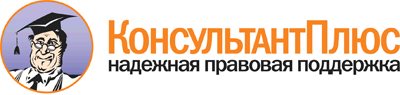 Постановление Госкомтруда СССР, Секретариата ВЦСПС от 12.04.1989 N 130/8-1
"Об утверждении Типовых норм времени на перевод и переработку научно-технической литературы и документов"Документ предоставлен КонсультантПлюс

www.consultant.ru

Дата сохранения: 11.01.2015      Наименование работы      Группа сложности оригинала Группа сложности оригинала Группа сложности оригинала  N  нормы      Наименование работы        I        II      III    N  нормы      Наименование работы           Норма времени, ч           Норма времени, ч           Норма времени, ч       N  нормыКонсультация у специалиста    0,50    0,67     0,85    1    Индекс                        а       б        в       